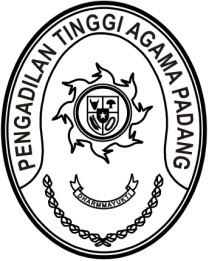 S  U  R  A  T      T  U  G  A  SNomor : W3-A/         /PS.00/12/2022Menimbang 	: 	bahwa dalam rangka persiapan serah terima jabatan Panitera Pengadilan Tinggi Agama Padang perlu dilakukan pemeriksaan/audit;Dasar 	: 	1.	Surat Edaran Mahkamah Agung RI Nomor 8 Tahun 1996 tentang Pertanggung Jawab Berkas Perkara dan Keuangan Pihak Ketiga Dalam Rangka Serah Terima Jabatan Ketua dan Panitera Pengadilan;		2.	Surat Direktur Jenderal Badan Peradilan Agama Mahkamah 
Agung RI Nomor 4831/DJA/KP.04.6/11/2022 tanggal 
28 November 2022 tentang Hasil Rapat Tim Promosi Mutasi Hakim Mahkamah Agung;MEMBERI TUGASKepada 	: 	1. Nama	: Drs. H. Maharnis, S.H., M.H.			NIP	:	195606231979031006			Pangkat/Gol. Ru	:	Pembina Utama (IV/e)			Jabatan	:	Hakim Tinggi		2.	Nama	:	H. Masdi, S.H.			NIP	:	196806221990031004			Pangkat/Gol. Ru	:	Pembina (IV/a)			Jabatan	:	Panitera Muda Hukum		3.	Nama	:	Mukhlis, S.H.			NIP	:	197302242003121002			Pangkat/Gol. Ru	:	Pembina (IV/a)			Jabatan	:	Kepala Bagian Umum Dan Keuangan Untuk 	: 	melaksanakan pemeriksaan/audit terhadap Panitera Pengadilan Tinggi Agama Padang yang promosi dalam jabatan Panitera Mahkamah Syar’iyah Aceh pada tanggal 5 Desember 2022 di Padang;2 Desember 2022    	Wakil Ketua,Drs. Hamdani. S, S.H., M.H.I.NIP. 195602121984031001Tembusan :- Yth. Ketua Pengadilan Tinggi Agama Padang (sebagai laporan).